Дана розробка уроку може бути використана на уроці під час вивчення теми “Інтернет”, а також під час проведення тижня інформатики, як виховний захід.Тема. «Подорож країною Інтернет»Мета: ввести основні терміни та поняття: «вірус», «електронна пошта», «ресурси Інтернету» тощо; показати можливі загрози, що можуть спіткати дитину в Інтернеті; навчити її основних прийомів захисту від них; формувати навички безпечної роботи за комп’ютером; розвивати критичне мислення, увагу, пам’ять, інформаційне мовлення; підвищувати рівень інформаційної культури учнів, інтерес до предмета.Форма проведення: урок засвоєння нових знань.Обладнання: картки із зображенням дійових осіб, роздатковий матеріал, мультимедійний проектор, ноутбук, інтерактивна дошка.ХІД УРОКУ І. ОРГАНІЗАЦІЙНИЙ МОМЕНТДобрий день вам, діти милі.
Я вас всіх вітаю!
І до дружньої роботи
Всіх вас закликаю!Починаємо урок.ІІ. МОТИВАЦІЯ НАВЧАЛЬНОЇ ДІЯЛЬНОСТІ. 
 ПОВІДОМЛЕННЯ ТЕМИ УРОКУ– Діти, а хто з вас любить подорожувати?Сьогодні на урок до нас завітав гість, який нас поведе незвичайною країною.Відгадайте, хто він.Формою він схожий на м’ячик,
І колись він був гарячим.
Від бабусі він утік,
Від дідуся теж утік,
У нього рум’яний бік.
(Колобок)Поведе він нас країною ІНТЕРНЕТЩо таке Інтернет?(вивішується пояснення слова)
– Для чого він потрібний? (вивішуються малюнки)Сьогодні він розповість нам, як подорожував країною Інтернет, з ким познайомився і кого зустрів…ІІІ. ПЕРВИННЕ СПРИЙНЯТТЯ Й УСВІДОМЛЕННЯ НОВОГО МАТЕРІАЛУПерегляд 3 слайдів презентації
«Що таке Інтернет».ВЧИТЕЛЬ:Всесвітня мережа, в якій спілкуються багато людей. За допомогою Інтернету можна знайти потрібну інформацію, поспілкуватись з друзями. Але ця всесвітня «павутина» містить багато небезпеки.
5 лютого – святкують день без Інтернету.
8 лютого – святкують міжнародний день Інтернету.Погляньте що ж сталося з поросям, який необачно користувався Інтернетом.
Перегляд відеоролика «ДИКИЙ МИР ИНТЕРНЕТА»ВЧИТЕЛЬ: Наше завдання сьогодні на уроці дізнатись про цю небезпеку, а також визначити правила поведінки в Інтернеті.В кінці подорожі вам потрібно буде пояснити слова:
– вірус
– браузер
– антивірусна програма
– спам
– шкідливий сайт
– бронмауерВЧИТЕЛЬ: Давайте разом з Колобком відправимось у подорож країною Інтернет.Давайте прочитаємо лист КОЛОБКА і дізнаємось, що сталось з ним в цій загадковій країні. (Додаток 1)ІV. ФІЗХВИЛИНКАДо нас завітала подружка Колобка – Ялинка. Вона пропонує нам разом з нею відпочити.
 відеоролик ФІЗХВИЛИНКА -ЯЛИНКАV.ЗАКРІПЛЕННЯ Й ОСМИСЛЕННЯ ЗНАНЬ— А тепер перевіримо, чи уважно ви прочитали лист Колобка.ГРА «Пригадай»Якщо я покажу небезпечного героя – тупаєте ногами, якщо герой захищає комп’ютер — плескаєте в долоні, якщо герой нейтральний – тихо сидите.Вчитель показує картки із зображенням героїв , які зустрічались в листі КОЛОБКА під час подорожі його країною «Інтернет».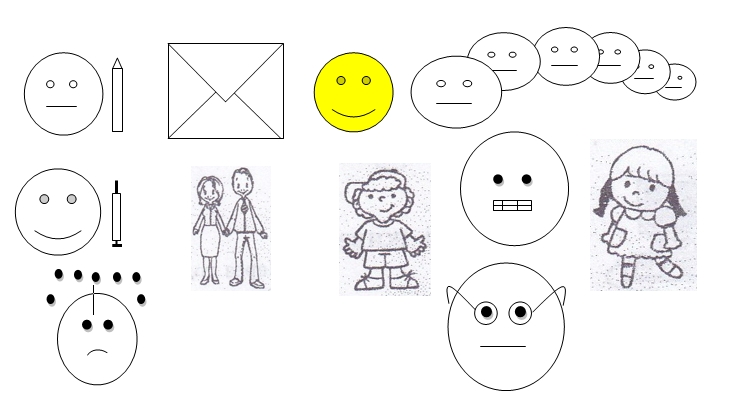 ГРА «Знайди»Діти пояснюють нові слова і поруч з поясненням прикріплюють малюнок героя ВИСТУП ДОВІДКОВОГО БЮРО Підготовлені учні читають правила безпеки в ІНТЕРНЕТІПерегляд відеоролика«ПРАВИЛА З ІНТЕРНЕТ БЕЗПЕКИ ДЛЯ ДОМА»– Які правила ви запам’ятали?Що таке «вірус? Що треба зробити, щоб вірус не потрапив на ваш комп’ютер? ПЕРЕГЛЯД ПРЕЗЕНТАЦІІ «Що таке Інтернет?» (останні слайди)– Який безпечний сайт для дітей існує?VІ. РЕФЛЕКСІЯВправа «Незакінчене речення»— Підбиваючи підсумки уроку, пропоную вам закінчити речення.Я дізнався…Я зрозумів…
Найцікавішим завданням сьогодні було…ВЧИТЕЛЬ: Колобку сподобалась ваша робота на уроці і він щось вам хоче побажати. А щоб дізнатись, що він хоче побажати, потрібно разом з його друзями прогулятись лісовою галявиною. ПЕРЕГЛЯД ПРЕЗЕНТАЦІІ«Будьте здорові.»